     ПРИКАЗ№43-А                                                                                                         25 марта 2024г.«Об утверждении Перечня должностей, связанных с высокими коррупционными рисками»В целях реализации статьи 13.3. Федерального закона от «25» декабря 2008г. №273-ФЗ «О противодействии коррупции», и руководствуясь Приказом  Минкультуры России от 12.11.2020г. №1410 «Об утверждении перечня отдельных должностей в организациях, создаваемых для выполнения задач, поставленных перед Министерством культуры Российской Федерации, при назначении на которые граждане и при замещении которых работники обязаны представлять сведения о своих доходах, об имуществе и обязательствах имущественного характера, а также сведения о доходах, об имуществе и обязательствах имущественного характера своих супруги (супруга) и несовершеннолетних детей» для осуществления контроля исполнения коррупционно-опасных функций Федерального государственного бюджетного учреждения культуры «Северо-Кавказская государственная филармония им.В.И.Сафонова» (далее – Филармония)ПРИКАЗЫВАЮ:   1.Утвердить перечень должностей, замещение которых связано с высокими   коррупционными рисками согласно Приложению №1.2.Признать утратившим силу приказ №69-А  от «23» марта 2023г.3.Специалиста по кадрам АУП Апсову Ф.Г. назначить ответственным за своевременное представление и надлежащее оформление справок о доходах работников, согласно утвержденного перечня пункт 1 настоящего приказа.  4.Системному администратору Пальмовскому В.С. в срок не позднее «31» марта 2024г. разместить на сайте «Филармонии» настоящий  приказ.5.Контроль за исполнением настоящего приказа  оставляю за собой.Генеральный директор                                                                         С.В.БережнаяПриложение  №1    к  приказу №43-А от 25 марта 2024г.Переченьдолжностей, замещение которых связано с высокими коррупционными  рисками.1. Генеральный директор.2. Первый заместитель генерального директора.3. Заместитель генерального директора по концертной деятельности.4. Главный бухгалтер.5. Главный администратор Ессентукского филиала.6. Главный администратор Пятигорского филиала.7. Главный администратор Железноводского филиала.8. Главный администратор Кисловодского отделения.9. Контрактный управляющий.10. Ведущий специалист по госзакупкам.11. Специалист по закупкам.12. Член комиссии по осуществлению закупок – Юрисконсульт.13.Член комиссии по осуществлению закупок – Заместитель главного бухгалтера.14. Член комиссии по осуществлению закупок – Ведущий бухгалтер материального стола.15. Член комиссии по осуществлению закупок – Заведующий центральным складом.Генеральный директор                                                                         С.В.Бережная 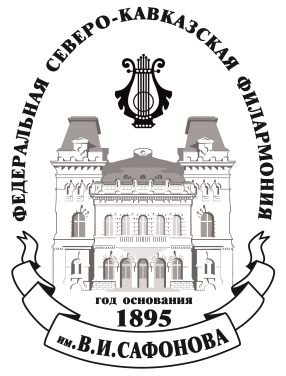             МИНИСТЕРСТВО КУЛЬТУРЫ  РОССИЙСКОЙ ФЕДЕРАЦИИФЕДЕРАЛЬНОЕ  ГОСУДАРСТВЕННОЕ БЮДЖЕТНОЕ УЧРЕЖДЕНИЕ КУЛЬТУРЫ«СЕВЕРО-КАВКАЗСКАЯ ГОСУДАРСТВЕННАЯ ФИЛАРМОНИЯ ИМ.В.И.САФОНОВА» 357700,  Россия, Ставропольский край,  г. Кисловодск, проспект  Карла Маркса,  д. 3-а.тел.: 8 (87937) 2-18-01; факс: 8 (87937)  2-18-08